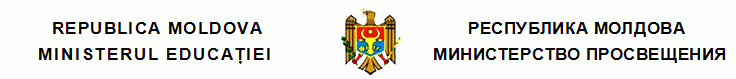 O R D I Nprivind aprobarea Regulamentului de organizare şifuncţionare a Consiliului de Etică şi Managementnr. 1048  din  29.10.2015Monitorul Oficial nr.20-24/96 din 29.01.2016* * *În temeiul art.108 din Codul educaţiei al Republicii Moldova, adoptat prin Legea nr.152 din 17 iulie 2014 (Monitorul Oficial al Republicii Moldova, 2014, nr.319-324, art.634), ministrul emite următorul ORDIN:1. Se aprobă Regulamentul de organizare şi funcţionare a Consiliului de Etică şi Management, conform anexei. 2. Direcţia învăţămînt superior şi dezvoltare a ştiinţei va aduce la cunoştinţă instituţiilor de învăţămînt superior Regulamentul de organizare şi funcţionare a Consiliului de Etică şi Management. 3. Prezentul ordin se publica in Monitorul Oficial al Republicii Moldova. Anexăla Ordinul ministrului educaţiei nr.1048 din 29 octombrie 2015REGULAMENTde organizare şi funcţionare a Consiliului de Etică şi ManagementI. DISPOZIŢII GENERALE1. Regulamentul de organizare şi funcţionare a Consiliului de Etică şi Management stabileşte statutul juridic, misiunea, atribuţiile, drepturile şi modul de organizare a activităţii Consiliului de Etică şi Management (în continuare – Consiliu).2. Consiliul este o structură deliberativă independentă la nivel naţional, fără personalitate juridică, care funcţionează în conformitate cu Constituţia Republicii Moldova şi actele legislative, decretele Preşedintelui Republicii Moldova, ordonanţele şi hotărîrile Guvernului, tratatele internaţionale la care Republica Moldova este parte şi prezentul Regulament.II. MISIUNEA, ATRIBUŢIILE ŞI DREPTURILE CONSILIULUI3. Misiunea Consiliului constă în verificarea asigurării responsabilităţii publice a instituţiilor de învăţămînt superior.4. Consiliul exercită următoarele atribuţii: a) monitorizează punerea în aplicare a responsabilităţii publice şi a eticii la nivelul sistemului de învăţămînt superior, conform prevederilor Codului educaţiei;b) auditează structurile care asigură respectarea eticii din instituţiile de învăţămînt superior; c) constată încălcarea de către instituţiile de învăţămînt superior a obligaţiilor de responsabilitate prevăzute la art.107 alin.(1) din Codul educaţiei, care se referă la respectarea legislaţiei în vigoare, a Cartei universitare şi a politicilor naţionale în domeniul învăţămîntului superior, aplicarea reglementărilor în vigoare cu privire la asigurarea şi evaluarea calităţii în învăţămîntul superior, respectarea politicilor de echitate şi etică universitară, asigurarea eficienţei utilizării resurselor şi a calităţii actului managerial, asigurarea transparenţei proceselor decizionale şi a activităţilor desfăşurate, respectarea libertăţii academice a personalului didactic şi ştiinţific, precum şi a drepturilor şi libertăţilor studenţilor;d) elaborează şi prezintă spre aprobare Ministerului Educaţiei Codul de referinţă al eticii şi deontologiei universitare, care cuprinde normele de etică şi deontologie academică; e) investighează aspectele sesizate şi răspunde sesizării transmise de orice persoană fizică sau juridică în legătură cu nerespectarea prevederilor art.107 alin.(1) din Codul educaţiei şi, la constatarea abaterilor, propune una din sancţiunile prevăzute de alineatul (6) al articolului 108 din Codul educaţiei; f) analizează, la solicitarea Ministerului Educaţiei, respectarea de către instituţiile de învăţămînt superior a prevederilor Codului educaţiei şi, la constatarea abaterilor, propune una din sancţiunile prevăzute la alineatul (6) al articolului 108 din Codul educaţiei;g) monitorizează asupra respectării de către experţii consultaţi a normelor de etică şi deontologie profesională şi asupra faptului că aceştia nu se află în conflict de interese sau în stare de incompatibilitate cu membrii Consiliului ori cu obiectul cauzei în legătură cu care sînt consultaţi;h) prezintă un raport anual public privind etica şi responsabilitatea publică în sistemul de învăţămînt superior, care se publica pe pagina web a Ministerului Educaţiei. 5. Consiliul are următoarele drepturi:a) să antreneze experţi consultaţi pentru verificarea responsabilităţii publice şi a eticii la nivelul sistemului de învăţămînt superior, conform prevederilor Codului educaţiei;b) să dispună în favoarea membrilor Consiliului şi a experţilor consultaţi de dreptul la accesul nestingherit în instituţia de învăţămînt supusă monitorizării pe perioada desfăşurării acesteia;c) să informeze instituţia de învăţămînt superior şi Ministerul Educaţiei despre rezultatele monitorizării;d) alte drepturi prevăzute de legislaţia în vigoare.III. ORGANIZAREA ŞI FUNCŢIONAREA CONSILIULUI 6. Consiliul este compus din 11 membri, cu respectarea principiului reprezentativităţii, nediscriminării, transparenţei şi echităţii de gen, după cum urmează:a) trei reprezentanţi – desemnaţi de către Consiliul Rectorilor;b) doi reprezentanţi – desemnaţi de către Ministerul Educaţiei; c) un reprezentant – desemnat de către Ministerul Finanţelor;d) doi reprezentanţi – desemnaţi de către Agenţia Naţională de Asigurare a Calităţii în Învăţămîntul Profesional;e) un reprezentant – desemnat de către sindicatul din domeniul învăţămîntului superior;f) un reprezentant – desemnat de asociaţiile şi organizaţiile naţionale de autoguvernanţă studenţească;g) un reprezentant – desemnat de către societatea civilă (Consiliul Naţional de Participare).7. Condiţiile de eligibilitate a membrilor Consiliului de Etică şi Management sînt:a) Membrii Consiliului vor fi persoane cu studii superioare – de preferinţă juridice, care cunosc viaţa academică şi au competenţe în domeniul dreptului, managementului şi al educaţiei.b) Unul dintre membrii Consiliului este un student, reprezentant al organizaţiilor naţionale de autoguvernanţă studenţească.8. Consiliul se instituie prin ordinul ministrului educaţiei, membrii acestuia sînt desemnaţi, după cum urmează:a) La solicitarea Ministerului Educaţiei, instituţiile şi organismele nominalizate la pct.6 prezintă candidaturile pentru reprezentanţii lor în Consiliu. b) Organizaţiile naţionale ale studenţilor nominalizează în comun un reprezentant în Consiliu. 9. Mandatul membrului Consiliului este de 5 ani. O persoană nu poate fi membru al Consiliului pentru o perioada cumulată mai mare de 5 ani, indiferent de eventualele întreruperi. 10. Membrul Consiliului îşi pierde calitatea de membru din momentul încetării relaţiilor de serviciu cu autoritatea/instituţia sau prin decizia conducătorului acesteia. 11. Membrul Consiliului se revocă în cazul în care a încălcat criteriile şi standardele eticii şi integrităţii academice şi/sau normele de etică şi deontologie profesională, prin votul a cel puţin două treimi din numărul membrilor Consiliului. 12. Preşedintele şi vicepreşedintele Consiliului sînt aleşi prin vot secret, cu majoritate simplă de voturi, dintre membrii acestuia, inclusiv din candidaturile autopropuse. Preşedintele şi vicepreşedintele pot fi revocaţi din funcţie prin votul secret a cel puţin două treimi din numărul membrilor Consiliului. 13. Consiliul se întruneşte în prima şedinţă de constituire la solicitarea Ministerului Educaţiei. Şedinţa de constituire este condusă de către decanul de vîrstă al Consiliului. 14. Preşedintele Consiliului are următoarele atribuţii: a) conduce şi organizează activitatea Consiliului;b) după consultarea membrilor Consiliului stabileşte ordinea de zi a şedinţelor de lucru ale Consiliului;c) reprezintă Consiliul în relaţiile cu alte autorităţi şi instituţii publice, cu persoane fizice sau juridice şi coordonează activităţile membrilor Consiliului.d) asigură legătura operativă a Consiliului cu ministrul educaţiei în vederea informării acestuia despre activitatea Consiliului; e) aplică prevederile prezentului Regulament şi îndeplineşte mandatul încredinţat de membrii Consiliului.15. În cazul absenţei preşedintelui, atribuţiile acestuia sînt exercitate de vicepreşedinte.16. Şedinţele Consiliului au loc, de regulă, o dată în trimestru. Şedinţele Consiliului se convoacă de către preşedinte sau la cererea a cel puţin o treime din numărul membrilor Consiliului. Şedinţele Consiliului sînt deliberative dacă la ele participă cel puţin 7 membri. 17. Consiliul adopta hotărîri prin vot deschis, cu majoritatea simplă de voturi ale membrilor prezenţi. 18. În caz de paritate a numărului de voturi exprimate, hotărîrea nu se adoptă. Examinarea poate fi reluată în altă şedinţă a Consiliului. 19. În cazul existenţei conflictului de interese, membrul Consiliului este obligat să se abţină de la participarea la şedinţă şi să informeze Consiliul despre imposibilitatea participării la examinarea subiectului de pe ordinea de zi.20. Constituie conflict de interese situaţiile prevăzute de legislaţia în vigoare, precum şi situaţia în care membrii Consiliului sau experţii consultaţi analizează o sesizare ce implică persoana care se află în una dintre următoarele relaţii cu membrul Consiliului: a) sînt soţi, afini sau rude pînă la gradul al treilea inclusiv; b) sînt angajate în aceeaşi instituţie; c) au colaborat în ultimii 5 ani, avînd publicaţii sau proiecte de cercetare-dezvoltare în comun; d) furnizează sau au furnizat membrului Consiliului, în ultimii 5 ani anteriori analizei, servicii ori foloase de orice natură.21. Dezbaterile din cadrul şedinţelor Consiliului se consemnează într-un proces-verbal al şedinţei, semnat de preşedintele Consiliului şi reprezentantul secretariatului Consiliului care l-a întocmit.22. Secretariatul Consiliului este asigurat de către Ministerul Educaţiei şi include obligatoriu un jurist. Localul desfăşurării şedinţelor este asigurat de Ministerul Educaţiei.Secretariatul Consiliului pune la dispoziţia membrilor şi a Direcţiei învăţămînt superior şi dezvoltare a ştiinţei din cadrul Ministerului Educaţiei, în termen de 3 zile de la fiecare şedinţă, procesul-verbal al şedinţei, în format electronic. În procesul-verbal se consemnează lista tuturor participanţilor, subiectele discutate şi hotărîrile adoptate. În procesul-verbal se consemnează nominal voturile pro şi contra. Secretariatul asigură transmiterea invitaţiilor membrilor Consiliului şi a documentelor aferente subiectelor în discuţie din ordinea de zi, cu cel puţin 5 zile lucrătoare înaintea fiecărei şedinţe. 23. La şedinţele Consiliului pot participa ministrul educaţiei sau un reprezentant al acestuia, în calitate de observatori; cadre didactice şi/sau cercetători, în calitate de observatori şi/sau de consultanţi şi alte persoane interesate. 24. Pentru desfăşurarea activităţii, membrii Consiliului se pot constitui în comisii sau grupuri de lucru, temporare ori permanente. 25. În vederea îndeplinirii atribuţiilor sale, Consiliul poate consulta experţi din domeniile ştiinţelor juridice, educaţiei, economice, managementului sau din alte domenii, care îşi vor desfăşura activitatea pe baza unui mandat acordat de către Consiliu.IV. PROCEDURA EXAMINĂRII SESIZĂRILOR ŞI SOLICITĂRILOR26. Consiliul se pronunţă asupra problemelor de etică universitară şi examinează cazurile de abateri de la responsabilitatea publică a instituţiilor de învăţămînt superior semnalate prin sesizări sau prin autosesizări, conform legii.27. Orice persoana fizică sau juridică poate sesiza Consiliul în legătura cu nerespectarea de către o instituţie de învăţămînt superior sau de către un membru al comunităţii universitare a obligaţiilor prevăzute la art.107 din Codul educaţiei, precum şi a normelor de etică şi deontologie academică cuprinse în Codul de referinţă al eticii şi deontologiei universitare şi Carta universitară.28. Orice membru al Consiliului se poate autosesiza pe baza unor informaţii apărute în spaţiul public. Membrul Consiliului care s-a autosesizat întocmeşte un raport de autosesizare documentat, pe care îl transmite Secretariatului Consiliului.29. Secretariatul Consiliului înregistrează sesizările, autosesizările sau solicitările într-un registru special de intrări-ieşiri, întocmeşte un dosar pentru fiecare sesizare, autosesizare sau solicitare şi elaborează referatul cauzei. Referatul cauzei cuprinde detalii despre „iniţiator”, „obiectul cauzei”, „acte la dosar” şi orice altă informaţie considerată relevantă.30. Sesizările sau solicitările primite de Secretariat se transmit, în format electronic, către toţi membrii Consiliului, în cel mult 3 zile lucrătoare de la data primirii. 31. Consiliul are obligaţia de a examina aspectele în legătură cu care a fost sesizat şi a răspunde sesizării în termen de 3 luni de la data primirii sesizării. 32. Consiliul constată încălcarea prevederilor ce ţin de responsabilitatea publică conform art.107 alin.(1) din Codul educaţiei, de către o instituţie de învăţămînt superior sau de către un membru al comunităţii universitare pe baza informaţiilor evidenţiate de sesizare, a informaţiilor disponibile din surse publice sau furnizate de instituţii abilitate şi pe baza informaţiilor obţinute în mod direct. 33. Membrii Consiliului hotărăsc motivat asupra sesizărilor sau solicitărilor, pe baza informaţiilor furnizate de către instituţii şi a părţilor interesate. Hotărîrile Consiliului se motivează, atît în fapt, cît şi în drept, şi se semnează de către preşedinte. Hotărîrea motivată include, după caz, opinia experţilor consultaţi. 34. În cazul în care se constată încălcarea obligaţiilor prevăzute la art.107 din Codul educaţiei, Consiliul transmite hotărîrea sa Consiliului de dezvoltare strategică instituţională al instituţiei de învăţămînt superior în termen de 10 zile de la data constatării, cu informarea fondatorului instituţiei de învăţămînt superior.V. NORME DE ETICĂ ŞI DEONTOLOGIE PROFESIONALĂ35. Întreaga activitate a Consiliului se bazează pe corectitudine, imparţialitate, principialitate şi responsabilitate.36. Membrii Consiliului au obligaţia să respecte reglementările aplicabile şi normele de etică şi deontologie profesională, conform prevederilor legale. 37. Membrul Consiliului are obligaţia să raporteze preşedintelui Consiliului orice situaţie în care consideră că se află în conflict de interese, imediat după ce se constată existenţa acestuia, şi să se abţină de la adoptarea hotărîrilor care implică conflictul de interese. 38. Membrii Consiliului se asigură că experţii consultaţi respectă normele de etică şi deontologie profesională şi nu se află în conflict de interese sau în stare de incompatibilitate cu membrii Consiliului ori cu obiectul cauzei în legătură cu care sînt consultaţi. 39. Membrii Consiliului, persoanele care participă la şedinţe şi evaluări, precum şi personalul secretariatului Consiliului au obligaţia păstrării confidenţialităţii asupra identităţii autorilor sesizărilor, asupra documentelor supuse dezbaterii şi poziţiilor exprimate pe parcursul acestora, cu excepţia acelor documente care sînt făcute publice.
__________
Ministerul Educaţiei
Ordin nr.1048 din 29.10.2015 privind aprobarea Regulamentului de organizare şi funcţionare a Consiliului de Etică şi Management //Monitorul Oficial 20-24/96, 29.01.2016ÎNREGISTRAT: Ministerul Justiţiei al Republicii Moldova nr.1096 din 14 ianuarie 2016 Ministru _______ Vladimir CEBOTARI MINISTRUL EDUCAŢIEI Corina FUSUNr.1048. Chişinău, 29 octombrie 2015.Nr.1048. Chişinău, 29 octombrie 2015.